UNIVERSIDADE FEDERAL RURAL DO RIO DE JANEIRO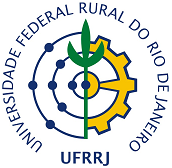 PRÓ-REITORIA DE ASSUNTOS FINANCEIROSDIVISÃO DE PATRIMÔNIOATUALIZAÇÃO DE CARGA PATRIMONIALData:Dados do SetorDados do titular da carga patrimonial (Deve ser o de maior hierarquia no setor)* Valor e quantidade de acordo com o SCPU (SISTEMA DE CONTROLE PATRIMONIAL DA UFRRJ), podendo ter alterações, conforme baixas e entradas de bens no respectivo setor.  __________________________________________________________AssinaturaTitular da carga patrimonialObs1.  Essa atualização é imprescindível para apresentação da conferência física e financeira dos bens permanentes da UFRRJ (inventário anual) aos Órgãos de controle. Preencher e formar processo no Setor de protocolo da UFRRJ, encaminhando para a Divisão de Patrimônio.Obs2. Esses dados são importantíssimos para atualizarmos os sistemas de controles patrimoniais (SCPU, SISPAT, SIPAC e SIADS). Embasamento legal:Nome do SetorSiglaQuantidade de materiaisValor da carga patrimonialNome do Servidor ResponsávelSIAPECargoFunçãoPortaria de Nomeação